CCRS Mathematical Practice Videos Viewing Guide This document is designed for use with any of the 8 CCRS Mathematical Practice videos. The following questions could be used within a PLC, staff meeting, study circle, or for self-study.  Each video is approximately 15 minutes in length. Questions were designed for a 1 hour meeting and discussion, but can be adapted as needed.CCRS Mathematical Practice Videos are available on the MN ABE Professional Development YouTube channel at 
https://www.youtube.com/playlist?list=PL-NrZkT8VAsZZlctIDjofZlnirhtnJT6r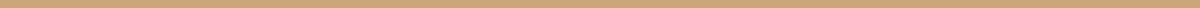 STEP 1: During the WebcastRefer to classroom video in the webcast, and answer the questions posed.STEP 2: After the WebcastSuggested post-webcast reflection and discussion questions:What are some features of this math practice?What is familiar to you, and what is new?What are examples of what students do when engaging in this practice?How can teachers design instruction to support the development of this practice in their students?What are you already doing to help your students use this practice?What are you still puzzling over?STEP 3: Putting the Practices into PracticeWhat’s a next step for your teaching?